苏州日化            2016年第3期 总第121期2016年3月11日苏州市日用化学品行业协会            地址：苏州市东大街284号709室网址：www.szdca.org                 E-mail：szdcaok@163.com 电话：0512－65244077  65222949      邮编：215002                2016全国两会八大看点特殊化妆品审批初审取消，可缩减2-3个月省化妆品生产企业质管人员培训班将于3月25-26日在苏州举行化妆品“二证合一”热点问题征集国家统计局：2015年国内化妆品零售额增加8.8%江苏省出台《关于降低实体经济企业成本的意见》江苏首个综合性出口质量安全示范区通过验收让企业共享区域质量资源红利省局稽查局调研苏州市食药局药品化妆品抽验工作“工匠精神”首度写入总理政府工作报告，化妆品产业应重新审视日化企业的“供给侧”改革为什么要在化妆品行业提“供给侧”改革？TONYMOLY全面发力中国市场，签约屈臣氏代工厂苏州安特加大生产“年度消费者追捧护肤品牌奖”花落丁家宜中国化妆品企业发展研讨会在上海奉贤举办中国口腔清洁护理用品工业协会在北京召开口腔清洁护理用品行业生产许可工作座谈会中国洗涤用品工业协会2016年部分会议活动安排征集30项轻工行业标准计划项目的意见通知质检总局、国家标准委印发《关于培育和发展团体标准的指导意见》聚焦2016中国美妆消费趋势报告苏州市姑苏区市场监管局确保监管事权下放工作顺利衔接关于2016第十届四省一市日化行业联合会议（上海）的通知 关于预登记参观第21届中国美容博览会（上海CBE）入场证的通知2016全国两会八大看点2016年是“十三五”规划的开局之年，也是全面建成小康社会决胜阶段的开局之年。前景令人鼓舞、催人奋进。但幸福不会从天而降，亟须我们协调推进“四个全面”战略布局，始终坚定必胜信念，继续保持苦干实干。一年之计在于春，2016年全国两会即将启幕，来自各地的代表委员将共话改革发展，共商国家大事，凝聚成决胜全面小康的磅礴力量。本报记者尝试提出相关看点，与您一起探寻今后努力的着力点。“十三五”规划党的十八届五中全会审议通过了《中共中央关于制定国民经济和社会发展第十三个五年规划的建议》，明确了我国未来5年的发展蓝图。如何贯彻落实创新、协调、绿色、开放、共享的发展理念？如何确保实现经济保持中高速增长，人民生活水平和质量普遍提高，国家治理体系和治理能力现代化取得重大进展？如何细化落实中央的各项决策部署，如期完成全面建成小康社会的战略任务？通过此次两会，我们将得到圆满回答。脱贫攻坚战没有农村的小康，特别是没有贫困地区的小康，就没有全面建成小康社会。如今，脱贫攻坚战的冲锋号已经吹响，各地各部门正根据中央统一部署，以更加明确的目标、更加有力的举措、更加有效的行动，深入实施精准扶贫、精准脱贫，众志成城努力实现脱贫攻坚目标。特别是近日《省级党委和政府扶贫开发工作成效考核办法》的印发，进一步要求各级党委政府切实担负起应有责任。下一步，扶持谁、谁来扶、怎么扶？让我们一起通过两会去找寻答案。供给侧改革推进供给侧结构性改革，是适应和引领经济发展新常态的重大创新。从中央财经领导小组第十一次会议习近平总书记首次提出“着力加强供给侧结构性改革”，到中共中央政治局第三十次集体学习时总书记将这项改革形容为“十三五”时期的一个发展战略重点，直到总书记在江西考察之际再次围绕这一概念提出要“加法、减法一起做”……我国供给侧结构性改革“路线图”日渐清晰，各级党委政府认识亟须到位，适应必须主动，引领更要有为，而如何做到“到位”“主动”“有为”，在即将召开的两会上，代表委员将发表真知灼见。“一带一路”“‘一带一路’追求的是百花齐放的大利，不是一枝独秀的小利。”今年首访中东期间，习近平主席在当地媒体发表署名文章说。推进“丝绸之路经济带”和“21世纪海上丝绸之路”建设，是习近平主席统筹国内国际两个大局，顺应地区和全球合作潮流，契合沿线国家和地区发展需要，立足当前、着眼长远提出的重大倡议和构想。自该发展战略构想提出以来，沿线60多个国家响应参与，共商、共建、共享的和平发展、共同发展理念引起广泛共鸣。如何乘势而上、相向而行，使“一带一路”的足迹更长、影响更深远？两会将是集思广益、群策群力的重要平台。慈善法修改2015年12月27日，十二届全国人大常委会第十八次会议闭幕，会议表决通过了全国人大常委会关于提请审议慈善法草案的议案。在此之前，全国人大常委会对慈善法草案进行了两次审议，一些重要修改内容引发社会高度关注。本次十二届全国人大四次会议上，法律还会作出哪些重要修改，并将如何进一步引领、保障慈善事业的健康发展？社会各界拭目以待。与此同时，透过慈善法修改，我们还应关注近年来立法体制机制的重要改革、显著变化，还可以观察、探讨“如何进一步提升立法质量”“如何确保改革于法有据”等重大问题。司法体制改革近年来，各级司法机关深化司法体制改革，全面提升工作能力和水平，努力为经济社会发展创造安全稳定的社会环境、公平正义的法治环境、优质高效的服务环境。下一步，各级司法机关如何把防范风险、服务发展和破解难题、补齐短板摆在更加突出位置，提升维护国家安全和社会稳定的能力水平？特别是2016年是深化司法体制改革的攻坚之年，党的十八届三中、四中全会部署的司法改革任务大部分要在今明两年完成，各级司法机关又该如何精心动员，认真组织，如期完成改革任务，让人民群众尽早享有改革“获得感”？对此，“两高”报告值得期待。绿色发展如今，一边是严峻突出的雾霾、污水等环境污染问题，一边是群众对“APEC蓝”“阅兵蓝”常态化满怀期待。对此，从去年年底的中央经济工作会议强调“要更加注重促进形成绿色生产方式和消费方式”，到中央城市工作会议要求“统筹生产、生活、生态三大布局”，再到今年的中央1号文件专章部署“推动农业绿色发展”……党中央始终强调绿色发展，“绿水青山就是金山银山”也已成为社会共识。那么，在2016年的这个春天，会内会外能否看到更多的青枝绿叶呢？如果可以，我们希望通过代表委员的建言献策，推动各行各业始终“绿意盎然”。制度反腐全面从严治党，是“四个全面”战略布局的重要内容，干部清正、政府清廉、政治清明，是如期完成全面建成小康社会战略任务的坚强政治保证。2016年，我们将如何坚持全面从严治党、依规治党，深入推进党风廉政建设和反腐败斗争？将如何巩固反腐败斗争成果，健全改进作风长效机制，着力构建不敢腐、不能腐、不想腐的体制机制？习近平总书记在2016年新年贺词中指出，“着力营造政治上的绿水青山”，透过两会会风、领导干部作风，我们或许可以近距离感受、检验“绿水青山”是否环绕国家治理、百姓生活的方方面面。（摘自  人民日报）特殊化妆品审批初审取消，可缩减2-3个月日前，经李克强总理签批，国务院印发《关于第二批取消152项中央指定地方实施行政审批事项的决定》，决定再取消一批中央指定地方实施行政审批事项。在此次清理的审批事项中，有多项关于食药监局，其中第149条明确指出：取消对国家食品药品监督管理总局负责的特殊用途化妆品审批的初审。而取消这些事项，有利于缩短投资审批周期、减少环节，给企业松绑，激发市场活力。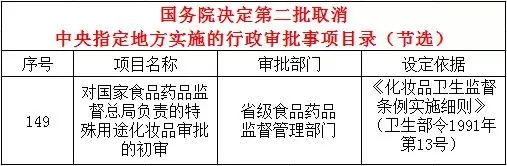 初审在整个审批过程中占据怎么样的地位呢？在青眼去年11月28日发布的文章《一款美白祛斑类产品注册要经过多少道门槛？》中归纳了一款美白祛斑类产品要完成特殊用途化妆品注册，大致分为以下六个步骤。1、省级FDA（省级食品药品监督管理局）生产卫生条件审核及封样，时长：2-3个月2、行政许可检验机构进行检验：4-6个月3、CFDA（国家食品药品监督管理总局，下同）受理中心受理：5个工作日4、CFDA审评中心进行技术审评：90个工作日5、CFDA药化注册司进行行政审批：35个工作日6、CFDA受理中心开始制证：10个工作日为此咨询了数位化妆品工程师，均确认了文件中所指的初审，便是以上6个步骤中的第一个步骤“省级FDA”。那么，这也意味着今后特殊用途化妆品注册可直接从“行政许可检验机构进行检验”这一步开始，整个审批时间将会减少2-3个月。附：特殊用途化妆品申报类别：1、从境外(包括港澳台)进入到中国大陆销售的化妆品必须在中国国家食品药品监督管理总局www.sda.gov.cn办理《进口非特殊用途化妆品备案凭证》、《进口特殊用途化妆品卫生许可批件》。 2、在中国境内生产销售的九大类特殊用途化妆品（详见以下说明）应在国家食品药品监督管理总局办理《国产特殊用途化妆品卫生许可批件》。 3、 在中国境内生产销售的非特殊用途化妆品应向省级食品药品监督管理部门备案。九大类特殊用途化妆品：育发类：有助于毛发生长、减少脱发和断发的化妆品。 染发类：指具有改变头发颜色作用的化妆品。烫发类：改变头发弯曲度，并维持相对稳定的化妆品。 脱毛类：指具有减少、消除体毛作用的化妆品。美乳类：指有助于乳房健美的化妆品。健美类：指有助于使体形健美的化妆品。 除臭类：指有助于消除腋臭的化妆品。 祛斑类：指用于减轻皮肤表皮色素沉着的化妆品。 防晒类：指具有吸收紫外线作用、减轻因日晒引起皮肤损伤功能的化妆品。（综合报道）省化妆品生产企业质管人员培训班将于3月25-26日在苏州举行由江苏省保健食品化妆品安全协会、江苏省日用化妆品行业协会联合举办的全省化妆品生产企业质管人员培训班将于3月25-26日在苏州胥城大厦（三香路333号，轻轨2号线，三香广场1号出口；公交38、931、308路三香广场站）举办。培训内容：国家食药总局和省食药局关于化妆品生产许可证有关事项的公告及省内具体实施计划；化妆品生产许可工作规范与化妆品生产许可检查要点的宣讲；国产非特殊用途化妆品注册备案管理的问题与解决方法；介绍化妆品监管新动态，《化妆品监督管理条例（修订草案送审稿）》《化妆品安全风险评估指南（征求意见稿）》。培训内容重要，与监管工作紧密有关，化妆品企业相关人员要珍惜培训机会，认真积极参加培训。 （日化协会秘书处）                                                                  化妆品“二证合一”热点问题征集根据2015年12月15日国家食品药品监督管理总局发布的文件(–食药监药化监〔2015〕265号)《食品药品监管总局关于做好化妆品生产许可有关工作的通知》，要求原持有《全国工业产品生产许可证》和《化妆品生产企业卫生许可证》的化妆品生产企业必须在2016年1月1日--2016年12月31日内取得新版的《化妆品生产许可证》。从2017年1月1日起，无新《化妆品生产许可证》的企业将不能继续生产。这一新规简称“二证合一”。为了协助国家监管机构推进“二证合一”工作的开展，帮助企业顺利完成《化妆品生产许可证》换证工作，本刊现特向广大化妆品生产企业征集热点问题(发至《日用化学品科学》编辑部邮箱:ryhxpkx@126.com)，征集的问题邀请相关化妆品技术专家进行统一解读。希望各化妆品公司踊跃参与,截止日期为2016年6月30日，热心参与者将有机会获得精美礼品一份。 电话 0351-4065712   邮箱:ryhxpkx@126.com    查询网址：http://www.sda.gov.cn/WS01/CL1272/138486.html        《日用化学品科学》编辑部                                       2016年3月10日国家统计局：2015年国内化妆品零售额增加8.8%国家统计局最新发布的数据显示，在社会消费品零售数据方面，2015年国内化妆品零售额达2049亿元，同比增加8.8%，高于同期GDP的6.9％。2月29日，国家统计局发布了2015 年国民经济和社会发展统计公报。初步核算，2015全年国内生产总值 676708 亿元，比上年增长 6.9% ；全年全部工业增加值 228974 亿元，比上年增长 5.9% 。全年规模以上工业中，化学原料和化学制品制造业增长 9.5% 。国内贸易方面，全年社会消费品零售总额 300931 亿元，扣除价格因素实际增长 10.6% 。按消费类型统计，商品零售额 268621 亿元，增长 10.6% ；化妆品类增长 8.8% ，日用品类增长 12.3% 。全年网上商品零售额 32424 亿元，增长 31.6% ；而这其中，相比吃类商品的 40.8% 和穿类商品的21.4% ，用类商品增长 36% 。在社会消费品零售数据方面，2015年国内化妆品零售额达2049亿元，同比增加8.8%，高于同期GDP的6.9％，中国已成为全球仅次于美国的第二大化妆品市场。         （摘自  化妆品财经在线）江苏省出台《关于降低实体经济企业成本的意见》2月29日，江苏省政府举行新闻发布会宣布，省、市、县（市、区）三级政府出台减轻实体经济企业负担举措，给江苏省150多万家相关企业送上了政策“大红包”——年减负逾千亿元！其中省政府出台的政策措施落地，可给企业降低成本约600亿元。江苏省政府《关于降低实体经济企业成本的意见》，已于2月26日正式印发。据悉，制定该《意见》，是江苏省委、省政府落实中央精神、有效应对经济下行压力的重要举措，旨在更好优化企业发展环境，激发广大企业的发展活力。《意见》有三个鲜明特点，一是普惠性，各项政策措施全覆盖，确保广大企业都得益；二是含金量，在省级职权范围内，给予企业最大的政策优惠；三是连续性，减轻企业负担的政策措施将根据中央部署和江苏实际，动态调整完善，确保连续性，构建长效保障机制。省政府的《意见》包括五个方面，分别是合理降低企业用工、物流成本，进一步降低用能、用地成本，有效降低企业融资成本，切实减轻企业税费负担，着力降低制度性交易成本。近期，13个省辖市、97个县（市、区）都将贯彻落实省政府部署要求，抓紧出台本地区降低实体经济企业成本的政策措施。                    （摘自  新华日报）查询网址：http://www.js.gov.cn/jsgov/tj/bgt/201603/t20160302493132.html江苏首个综合性出口质量安全示范区通过验收让企业共享区域质量资源红利2月5日，笔者从江苏无锡检验检疫局获悉，无锡新区“出口工业产品综合质量安全示范区”通过省级示范区现场验收，成为江苏省首个综合性出口质量安全示范区。  无锡局与地方政府、企业密切合作，破解建设过程中的难题。一是提出综合质量安全示范区建设思路。计划用2年到3年时间，在无锡新区建成一批质量管理能力强、产品质量水平高、自主创新能力强、产业优势突出的标杆企业，并辐射带动区域其他企业。二是全面开展区域出口质量现状调查。联合相关部门开展质量资源调查，解决企业质量资源需求。三是探索构建出口质量竞争力指数。从质量能力、质量表现、质量环境三个维度14个方面制定了区域出口质量竞争力指标体系。该指数可作为各级政府的绩效考核指标，还可为政府制定区域质量发展规划提供基础数据。四是推进建立了区域性质量促进联盟。通过建立质量资源共享平台，将分散在政府实验室、检验鉴定机构、进出口企业的质量资源有效整合成一种为广大企业提升产品质量服务的“公共产品”，让企业共享区域质量资源红利。(摘自  国家质量监督检验检疫总局网站)省局稽查局调研苏州市食药局药品化妆品抽验工作2月29日，省局稽查局韩福明副局长一行来苏州市食药局开展药品、化妆品抽验调研工作。在听取了苏州局2015年药品、化妆品监督检验工作的总结汇报后，韩局长充分肯定了苏州市食药局近年来在药品、化妆品抽验工作中取得的进步，认真听取了苏州市食药局2016年抽验工作安排以及抽样和检验工作中存在的困难和建议。最后韩局对我们提出了几方面的要求：一是要结合体制改革，确立抽验思路和覆盖原则，重视抽验计划的制定；二是要稳定基层抽验队伍，加强队伍建设，开展培训，提高抽验技能；三是要建立和完善辖区生产、经营企业和医疗机构的基本数据库，明确监管对象；四是要注重实施源头性覆盖抽验，防控源头性产品品隐患与风险；五是要重视不合格产品的控制和查处，及时上报，杜绝隐患。                                         （摘自  苏州市食药局网站） “工匠精神”首度写入总理政府工作报告，化妆品产业应重新审视3月5日，第十二届全国人民代表大会第四次会议在人民大会堂开幕，国务院总理李克强向大会作政府工作报告。值得注意的是，报告倡导在“加强供给侧结构性改革，增强持续增长动力”大背景下努力改善产品和服务供给，提升消费品品质，“加快质量安全标准与国际标准接轨，建立商品质量惩罚性赔偿制度。鼓励企业开展个性化定制、柔性化生产，培育精益求精的工匠精神，增品种、提品质、创品牌”。什么是“工匠精神”？《湖北日报》7日发表评论称，工匠精神本身就意味着要有技术含量，在技术日新月异的时代尤其如此。只是更多的时候，工匠精神表现为一种气质和追求，这就是对工作一丝不苟，对产品质量精心打磨，对品牌像对待生命一样精心呵护。这种精神是推进供给侧改革的基础和前提。报告甫出，这一关键词引起了各个行业的注意，对于中国的化妆品行业来说，尤其需要做事专注的“工匠精神”。“工匠精神”外延并不仅限于制造业，也表现为品牌软实力，“工匠精神”缺失，会导致中国产品在消费者心中的吸引力不够，在国内外市场上的竞争力不足，以致消费者的购买力外流。去年日本产品尤其是化妆品遭中国游客“爆买”事件就是一个例子。从化妆品行业看，起源欧美但是被韩系品牌再创新发扬光大走红中国市场的气垫BB霜也同样引发国人的思考。在韩国寇诗曼嘉（苏州）有限公司总经理朴善基看来，正是匠心精神推动了BB霜细分品类的革新进程。早在2015年召开的中国化妆品工商首脑会议暨化妆品报年会上，《化妆品报》社长·总编辑杜宏俊就作了《工匠精神与化妆品企业的未来》的主题报告，呼吁中国化妆品企业保持工匠之心，打造产品价值、强调工匠精神，在当前的工业化生产时代再认识匠心。杜宏俊以“瑞士钟表”和爱马仕等奢侈品品牌举例，印证工匠精神在“乱世”之中的强大竞争力，并强调，当下的中国化妆品企业，不缺资金、勇气、智慧，却唯独缺乏“敬畏之心”和“匠心”。杜宏俊还强调，企业若要使自己的品牌永远立于不败之地，“用工匠精神打造极致产品”将是永恒追求。值此两会期间，政府的工作报告再提“工匠精神” ，其意义发人深省。回到化妆品行业看，只有具备工匠精神的本土企业能越来越多，本土化妆品品牌才能实现真正意义上的崛起。                                                  （摘自  化妆品财经在线）日化企业的“供给侧”改革徐之伟从2015年11月10号到18号，中央四次提及“供给侧改革”，从那以后，“供给侧改革”屡屡见诸各大媒体的新闻报道之中，成为当下中国政治经济领域的热门词汇。习近平主席提出的供给侧改革，切中了日化行业供给侧结构性失衡的危害：“在适度扩大总需求的同时，着力加强共给侧结构性改革，着力提高供给体系质量和效率。”江苏日化要深入这一政策目的，了解当下企业发展的形势与不足。一、提高品牌竞争力，以工匠精神提高产品品质。目前日化市场上除了欧美巨头占据较大市场份额外，日韩巨头的崛起之势也越来越强劲。其中我们的一些日化产品同质化较为严重，缺乏中高端产品，对终端网络的预判不够严谨与理性。需要不断扩大自身品牌影响力，提高产品品质，以工匠精神提供产品和服务。二、消减过剩库存，需加强渠道管理和掌控力。企业产能过剩，产品库存过剩，客观反映了供给侧结构性失衡。说明在库存以及分销上都存在或轻或重的问题。提高供给体系的质量与效率，加强渠道管理与分销环节上的掌控力显得尤为必要。三、加强科研力度，针对性开发与引导消费群体。在工业4.0的大方向下，质量与产能已不再会是问题，我们需要着重关注目前潜力巨大、回报率高的消费群体，加强研发力度，毕竟科研和创新是任何一家企业绝对的生存力和竞争力。有针对性的研发符合消费者习惯与当前社会需求潜力大的产品，从而引导市场的新风向，提前占据有利地位。供给侧结构性改革是国家最新实施的战略性方针，从改革角度提高全要素生产率，更好满足广大人民群众的需要，促进经济社会持续健康发展。这一方针关乎到每个企业发展的前景和方向。江苏日化作为中国日化制造企业的排头兵，深入贯彻这一战略方针具有重要意义。(隆力奇  供稿)为什么要在化妆品行业提“供给侧”改革？在经济学原理中，需求与供给就如同一对力量不相伯仲的孪生兄弟，两者构成了市场天平的两方。需求与供给完全吻合的那一点，是市场极尽完美和均衡的时刻。然而市场极少有机会处在这样的完美状态。绝大多数时候，自由市场都会围绕这个供给与需求的均衡点上下波动。这种波动，也会被认为是一种正常状态。以需求和供给，这对经济学中的基本工具，来考量中国化妆品产业，我们能发现什么？价廉质平的化妆品处在严重的供给过剩状态，而高品质的产品需求旺盛，但供给相对欠缺。马桶盖和电饭煲的例子被举了一万次了。但那都不是化妆品行业，换几个化妆品行业的例子。在韩国，每年有600万中国游客疯狂扫货，其中首要购买目标就是化妆品。在日本，资生堂最新的财报利润大涨，原因是中国游客旺盛的购买力——资生堂甚至因此要在日本本土再建一座工厂以满足产能的需求，要知道这是资生堂27年来第一次在本土再度新建工厂。在我们为制作《工匠精神与产品价值》专题片探访法国老佛爷百货和欧缇丽时，他们都为中国游客的购买力感到吃惊。老佛爷百货80%的消费都是由中国游客创造的，而欧缇丽品牌在法国有60%的产品被中国游客买走。我们的消费者为什么要在国外买化妆品？因为花相同的钱，能买到更好的产品，或者说，买同样的产品，花更少的钱，甚至，能买到在国内买不到的产品。疯狂的跨境购物，说明中国本土化妆品市场的失衡已经到了一个触目惊心的地步。这不是消费者崇洋媚外这么简单。消费者总是会用自己口袋里面的钱来作选择，尽管她们很多时候并不那么理性。这也不是几句热爱国货的口号就可以扭转的。在品质上毫无竞争力的品牌，必然会被市场淘汰。实际上，供给侧改革已经在多个进入中国市场的大企业身上有所体现。联合利华在中国业绩回暖，其负责人表示就是去库存调整的成效，而宝洁一系列的瘦身行动，也是在当前市场前景不明的经济环境下对供给侧的调整。回溯到两年前，欧莱雅旗下卡尼尔退出中国市场，引起业内轩然大波，也是看到了相同定位下与巴黎欧莱雅的冲突。2016年初，《化妆品报》社组织记者对多个市场上的品牌、代理商、零售商进行了一次摸底调查。而在我们的调查中，不少国内二三线护肤品牌，在渠道库存以及动销上都存在或轻或重的问题。这些问题客观地反映了供给侧结构性失衡的现状。在2015年初，我们已经敏锐地认识到化妆品市场中的结构性失衡，以及高品质产品欠缺所带来的严重问题，所以我们呼吁行业能够重视产品品质，要以工匠精神提供产品和服务。而2016年初，习近平主席提出的供给侧改革，更是切中了化妆品行业供给结构性失衡的要害："在适度扩大总需求的同时，着力加强供给侧结构性改革，着力提高供给体系质量和效率"提高供给体系的质量与效率，简单来说，就是制造企业做好产品的品质，中间商做好服务的品质，终端零售商做好销售体验的品质。让高品质的产品和服务的供应能够跟得上需求，让高端市场能够真正供需对称，接近市场平衡和完美的那一个点。供给侧改革对于化妆品行业的意义，就在于此。（摘自  化妆品财经在线）TONYMOLY全面发力中国市场，签约屈臣氏代工厂苏州安特加大生产今日（2月29日），韩国化妆品集团TONYMOLY与知名彩妆OEM/ODM商——苏州安特正式达成战略合作，增强TONYMOLY在中国的生产能力；与此同时TONYMOLY还在中国购买了93亩土地开始自建工厂。这意味着这个韩国知名化妆品集团开始全面发力中国市场。 经过2015年一年的筹备，TONYMOLY吹响了大举开拓中国市场的号角。
2016年2月26日，TONYMOLY在上海正大广场开设了其在中国的第一家单品牌店，这也是TONYMOLY韩国总部直接在中国运营的第一家单品牌店。TONYMOLY集团旗下美珂斯化妆品有限公司董事长马相铁向《化妆品财经在线》记者透露：TONYMOLY的目标是，未来在中国开出1000家单品牌店。TONYMOLY全面发力中国市场，已购买93亩地建工厂   除了直营店的开拓， 此次与OEM/ODM商苏州安特的合作，则是TONYMOLY集团进军中国市场规划的一个重要部分。据悉，2015年，TONYMOLY集团已经正式在韩国主板上市，并于当年设立了自己的生产法人——美珂斯化妆品有限公司，该公司主要为TONYMOLY集团旗下三大化妆品品牌的研发生产服务，同时还为其他韩国化妆品品牌提供代工生产。2016年1月，美珂斯化妆品公司在上海成立中国分公司，负责集团旗下品牌在中国的本土化生产和集团代工业务的拓展。马相铁向《化妆品财经在线》记者透露，TONYMOLY在中国的本土化生产将从美珂斯（上海）和苏州安特的战略合作开始，未来，本土化生产的比例将达到50%。
  另外，为了全面进军中国市场，尽快实现在中国本土化研发、生产一条龙，TONYMOLY集团已于2015年在浙江平湖购入约93亩地用于建设工厂，马相铁透露：工厂将于2017年投产，将建成一个集化妆品、包材、容器生产三合一的大型生产厂。目前，TONYMOLY集团有三个品牌进入中国——TONYMOLY、赫姿美以及兰欧提。其中TONYMOLY品牌在中国的销售渠道最广，有1家直营单品牌店、52个百货专柜、620余家专营店和2000多家屈臣氏。双方期望深度合作，产品代工只是开始 此次中韩合作不仅韩国方面是当红品牌，中方苏州安特也颇有实力。据了解，苏州安特的合作客户约40余个，包括屈臣氏、韩束、美丽加芬、小蜜坊等国内化妆品企业以及VOV、H&M等国外化妆品品牌。目前，苏州安特生产工厂达6000平方米，拥有20人的研发团队，并取得多项研发和灌装专利。苏州安特总经理李继承透露，安特即将在今年10月在新三板挂牌，目前已在挂牌流程中。李继承告诉《化妆品财经在线》记者，未来与TONYMOLY集团的合作不局限于代工，将在三个方面展开合作。“首先第一种合作，在中国的OEM/ODM这一块能够立刻开展，后期在相应的产品、品牌和渠道这一块，我们可以帮助TONYMOLY在中国的引进，第三块后期有可能一起建工厂。”马相铁也在签约现场表示，未来和安特的合作将同时具有广度和深度，希望利用中方公司对中国市场和消费者的了解，结合韩国研发实力，共同生产最适合中国人的产品，“希望把TONYMOLY集团的产品卖给每一个中国人。”            （摘自  化妆品财经在线） “年度消费者追捧护肤品牌奖”花落丁家宜2016年3月8日晚，由中国百货商业协会主办，《中国美妆》、《瑞丽伊人风尚》联合承办的第十届中国化妆品年度大奖暨2016中国美妆盛典于广州白云国际会议中心隆重举行，云集了著名经济学家郎咸平、名创优品创始人叶国富、移动电商专家龚文祥、互联网娱乐营销新锐刘克楠等备受行业人士关注人员，解析市场变化，探寻行业发展方向，推动美妆产业前行步伐。此次颁奖盛典着重提出了重建消费链接，对于拥有20多年历史的老品牌，丁家宜，这个曾经家喻户晓的民族品牌，一直将“对产品的执着追求”作为品牌长期保持美誉度的秘诀，这也让丁家宜在消费者心中保持着长期的较高知名度和好评度，同时，这也是对产品品质和产品效果的一种认可形式。正因如此，丁家宜凭藉高效、安全、令人身心愉悦的产品体验，以及温暖、亲密、时尚的品牌理念，从众多品牌中脱颖而出！摘得 “2015中国化妆品年度消费者追捧护肤品牌”。对于获奖理由，中国百货商业协会认为：拥有20年品牌历史的丁家宜，在消费市场中被消费者广泛地信任与认知，具备优异的品牌评价、良好品质口碑与品牌形象好感度。同时，丁家宜有多项商品，在消费者心中具有高度的认同感。因此颁发"年度消费者追捧护肤品牌"，实至名归。丁家宜总经理高伟淳表示：感谢瑞丽风尚与中国美妆的双重肯定，给予丁家宜 ”最受消费者追捧护肤品牌”，丁家宜将继续坚持21年的品牌使命，重视品质，重视消费者体验。甫于日前刚结束的商超38促销档期活动中，丁家宜在欧尚超市刚进场即创下了单日销量NO.1，三日单店累积销量超过10万元的好成绩。2015年是丁家宜重新出发的起点，2016年势必将是丁家宜引爆国货品牌新风暴的一年。(摘自  丁家宜官微)中国化妆品企业发展研讨会在上海奉贤举办中国香料香精化妆品工业协会主办的中国化妆品企业发展研讨会今天在上海奉贤区举办，研讨会依托协会的资源和信息优势，为国内外化妆品行业上下游企业以及科研机构创造了一个共同学习、互通有无的平台。研讨会还将有效推动中国化妆品行业的企业与政府相关主管部门以及高等院校等科研机构的紧密合作和信息共享，为国内化妆品行业更好地适应经济发展新常态，探索行业创新转型发展之路提供足堪借鉴的思想理念。据悉，研讨会取得的成果也得到了产业界乃至政府部门的高度重视，不仅为地方政府在规划设计、政策制定方面更好的扶持化妆品行业健康发展方面提供了宝贵的意见和建议，同时也将有效增强奉贤区在未来打造“东方美谷”的过程中的影响力、凝聚力和区内企业的创新活力。据奉贤区区长庄木弟介绍，经过多年的培育打造，奉贤区的美丽健康产业已经形成了涵盖美容护肤品、香水、日化用品、保健品、生物医药等多个门类的产业集群，集聚了以如新、伽蓝、韩束、科斯美诗、莹特菲勒、莱士血液、凯宝、雷允上药业等国内外知名企业为核心的产业集群，中国香精香料研究所、华东理工大学检测中心等服务机构云集，一条集研发设计、检测认证、原料采购、生产制造、营销推广的全产业链已经基本形成并拥有巨大的发展潜力。2015年，奉贤区的美丽健康相关产业规模以上产值达到178.3亿元，贡献税收18.6亿元。                                     （摘自  中国经济网） 中国口腔清洁护理用品工业协会在北京召开口腔清洁护理用品行业生产许可工作座谈会2016年1月21日，中国口腔清洁护理用品工业协会（以下简称协会）在北京召开了口腔清洁护理用品行业生产许可工作座谈会。协会相建强副理事长、高元琴副秘书长和行业内17位企业代表及专家参加了此次会议。国家食品药品监督管理总局（以下简称总局）药化监管司贺丹英副巡视员和化妆品监管处李南处长、刘晓刚主任到会听取意见并指导。会议听取了贺丹英副巡视员对“总局关于生产许可有关事项的公告（2015年第265号文）”的背景说明与相关解释；企业代表就《化妆品生产许可工作规范》、《化妆品生产许可检查要点》两个文件的执行工作进行了热烈讨论，并就相关问题提请总局负责同志；总局李南处长及刘晓刚主任对企业代表提出的问题逐一进行了细致解答。期间，相建强副理事长还就行业开展的安全性评价工作向总局领导进行了汇报。与会代表对总局药化监管司对本行业的关心和到会解疑表示了由衷的感谢，总局领导也表示希望协会今后多多创造这种政府与企业直接对话的机会，以使国家相关政策的制定更加切合实际，更好的推动行业进步发展。会后，协会将对本次座谈会上企业代表提出的相关问题和总局领导的解答予以认真整理，并形成会议纪要，待总局领导确认后用于行业的具体指导。（摘自  中国口腔清洁护理用品工业协会网站）中国洗涤用品工业协会2016年部分会议活动安排中国洗涤用品工业协会2016年部分会议活动安排：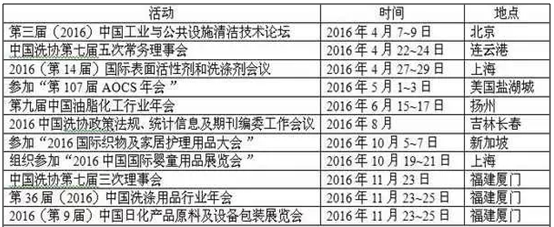 （摘自  中国洗涤用品工业协会网站）征集30项轻工行业标准计划项目的意见通知根据标准化工作的总体安排，现将申请立项的《共轭亚油酸》30项轻工行业标准计划项目予以公示（见附件1），截止日期为3月8日。如对拟立项标准项目有不同意见，请在公示期间填写《标准立项反馈意见表》（见附件2）并反馈至我部，电子邮件发送至qgbz445@163.com（邮件注明：轻工行业标准立项公示反馈）。联系电话：010-68396445附件：项目公示表（略）意见反馈表（略）中国轻工业联合会质量标准部2016年3月2日查询网址：http://www.szdca.org/policyShow.Asp?ID=80现将其中涉及表面活性剂和洗涤剂的7项标准摘录如下：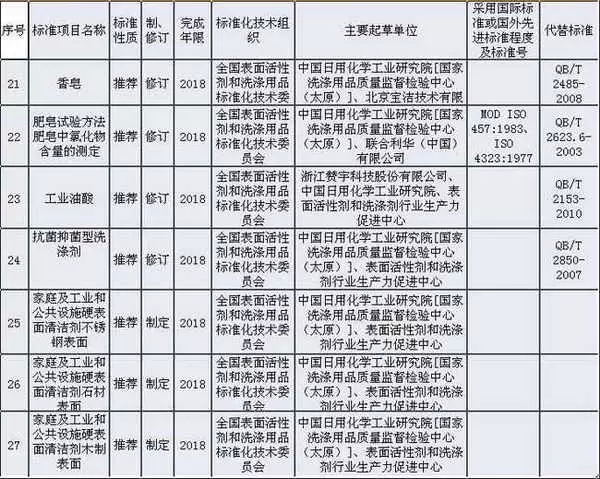 质检总局、国家标准委印发《关于培育和发展团体标准的指导意见》经国务院标准化协调推进部际联席会议审议通过，质检总局、国家标准委日前印发《关于培育和发展团体标准的指导意见》（以下简称《指导意见》）。 《指导意见》指出，培育发展团体标准，是发挥市场在标准化资源配置中的决定性作用、加快构建国家新型标准体系的重要举措。要按照党中央、国务院决策部署，以服务创新驱动发展和满足市场需求为出发点，以“放、管、服”为主线，激发社会团体制定标准、运用标准的活力，规范团体标准化工作，增加标准有效供给，推动大众创业、万众创新，支撑经济社会可持续发展。 《指导意见》明确了培育和发展团体标准工作的主要目标：到2020年，市场自主制定的团体标准发展较为成熟，更好满足市场竞争和创新发展的需求。 ——团体标准数量和竞争力稳步提升。社会团体在市场化程度高、技术创新活跃的领域制定一大批具有竞争力的团体标准。 ——团体标准制定机构影响力明显增强。团体标准化工作得到社会广泛认可，形成一批具有国际知名度和影响力的团体标准制定机构。 ——团体标准化工作机制基本完善。社会团体自主制定标准的运行机制更加规范，第三方评估、社会公众监督和政府事中事后监管的机制更加健全。 《指导意见》以“放、管、服”为主线，从“释放市场活力、创新管理方式、优化标准服务”等三个方面，提出了培育和发展团体标准工作的主要措施，积极营造团体标准宽松发展空间，努力促进团体标准有序规范发展，有力保障团体标准持续健康发展。（摘自  中国洗涤用品工业协会官网）聚焦2016中国美妆消费趋势报告2月26日，第一财经商业数据中心(CBNData)联合天猫发布《2016中国美妆消费趋势报告》。报告通过美妆电商的品类、品牌与消费者三大维度，深度解析国内美妆行业生态，洞察互联网时代线上线下美妆行业竞争格局与发展趋势。在社会消费品零售额增长率持续下滑的大背景下，2015年中国美妆产品零售交易规模达到4846亿，保持了约20%的年增长率，成为拉动快速消费品行业增长的核心品类。由于新兴类目、渠道下沉和电子商务“三驾马车”的拉动，使美妆市场一枝独秀，逆市上扬。根据阿里巴巴汇集4.07亿消费者、超过1000万商家、10亿件商品的基本信息和行为数据，国人对于美丽孜孜不倦的追求，通过一组组数据生动展现在我们面前。
报告显示，欧美品牌占据消费者高端成熟市场，拥有大量忠实粉丝；以色彩多样的彩妆爆款单品的日韩品牌，借助日韩文化的流行，得到大量年轻消费者的拥簇；国产品牌以电商为生长根据地，异军突起，主打护肤品类产品，聚集了超高人气。（综合报道）苏州市姑苏区市场监管局确保监管事权下放工作顺利衔接3月1日起，苏州市姑苏区市场监管局将全面承担起药品、医疗器械、保健食品及化妆品监管工作，该局将以专业学习、现场指导、交流培训等方式主动衔接，确保监管工作不乱、不断、不松。一是积极沟通交接事宜。主动对接市局，就药品、医疗器械、保健食品及化妆品监管职责交接进行协商，拟定各项工作交接时间表，形成备忘录，确保交接事宜按序时进度顺利推进。二是组织人员培训。组织药品医疗器械监管处及行政窗口工作人员到市局、市行政窗口学习培训，学习相关法律法规，熟悉药品、医疗器械、保健食品及化妆品日常监管工作流程，掌握监管要点。三是对辖区监管单位进行摸底。提前对辖区内监管单位进行调查摸底，掌握单位基本情况，对监管工作进行初步规划和部署。（摘自  苏州市姑苏区市场监管局网站）江苏省日用化学品行业协会苏日化协[2016] 03号关于2016第十届四省一市日化行业联合会议（上海）的通知 各有关单位：由上海日用化学品行业协会、江苏省日用化学品行业协会、山东省日用化学工业协会、广东省轻工业协会、浙江省日用化工行业协会为主办方的2016第十届四省一市日化行业联合会议于今年5月在上海召开。这是四省一市日化行业的盛会，这次会议主题：“创新、协调、绿色、开发、共享发展日化产业”。通过会议加强企业之间的相互了解与友谊，加强日化行业各领域的互利合作，助推日化行业持续健康发展。会议邀请有关方面领导、行业同仁共同参加，会议有关事项如下：1、会议时间：2016年5月15日（周日）下午1时开始报到；5月16日全天会议；5月17日上午参观上海著名日化企业，下午安排上海环球国际金融中心登顶观光，会议安排结束。5月18日代表可以自愿参观中国美容博览会。2、会议地点：上海虹桥云峰宾馆（虹桥路 1665 号）电话： 021-31268778；交通：上海地铁 10 号线水城路站 1 号出口（虹桥机场和虹桥火车站均可乘坐 10 号线） ，酒店地面有收费停车场。3、会议内容：5 月 16 日上午 9：00 ~ 10：00 中国香料香精化妆品工业协会、中国洗涤用品工业协会、中国口腔护理用品工业协会领导、上海市经信委领导致词，并介绍行业形势和相关要求。上午 10：00 ~12：00， 下午 13：30 ~17：00 大会主旨演讲交流。重点围绕供给侧改革创新转型、绿色开放、法规标准、行业热点等。4、会议费用：每位代表收费 1400 元。包括会议期间住宿费（5 月 15、16 日两天标准间 2 人/间） 、 会议资料费、 会议参观交通活动费、 会议餐费。 如需单人豪标间，另加付 600 元，并在回执备注栏注明。会议代表需 5 月 17 日后延住同一酒店的，请在回执备注栏注明。上海日用化学品行业协会协助预定房间。酒店延住入住手续、付费等请自行在酒店前台办理。5、会议会刊：会议编印会刊，本协会可推荐论文 5~6 篇，编印进会刊，其中 2~3 篇作大会演讲交流，免收费用。会刊彩页广告收费 1000元/页（A4 幅面） ，JPG 或 AI 文件高清格式，数量不限。宣传展位800元/0.5平方米。6、因上海 5 月正处旅游、会展旺季，酒店、车辆较紧张。请各企业将参会名单回执汇总及论文，彩页、所需宣传展位等务必于 4 月 8日前（周五）发至本会。电子邮箱：szdcaok@163.com联系人：吴国炎  李瑶   电话：0512-65222949/65244077  13013786137东道主上海日用化学品行业协会承担会务工作，参会人员费用可汇至以下账号，也可在报到当日现付。账户：上海日用化学品行业协会    216230100100029454    兴业银行上海浦东支行附件：2016第十届四省一市日化行业联合会议（上海）出席人员回执单江苏省日用化学品行业协会2016年3月8日附件：2016第十届四省一市日化行业联合会议（上海）出席人员回执单注：如有论文、彩页、宣传展位等请在备注中说明请于4月8日前报江苏省日用化学品行业协会，邮箱：szdcaok@163.com江苏省日用化学品行业协会苏州市日用化学品行业协会苏日化协（2016）04号关于预登记参观第21届中国美容博览会（上海CBE）入场证的通知各有关单位：2016年5月18日至20日上海浦东新国际博览中心将迎来第21届中国美容博览会。展会报名方式如下：本会办理预约登记，免费领证，名额不限，请于4月18日（周一）前将预登记表报给本会秘书处，逾期自行办理入场手续。网上预登记，免费领证。报名现已开始，请扫微信自行报名。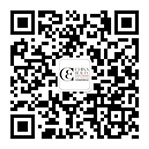 3.上述两种登记入场证的方式选择其中一种。附件：预登记表（略）邮箱：szdcaok@163.com   联系电话：0512-65222949，0512-65244077联系人：吴国炎  孔楠苏州市日用化学品行业协会 2016年3月18日姓名性别单    位职务手    机住宿住宿备注姓名性别单    位职务手    机包房合住备注